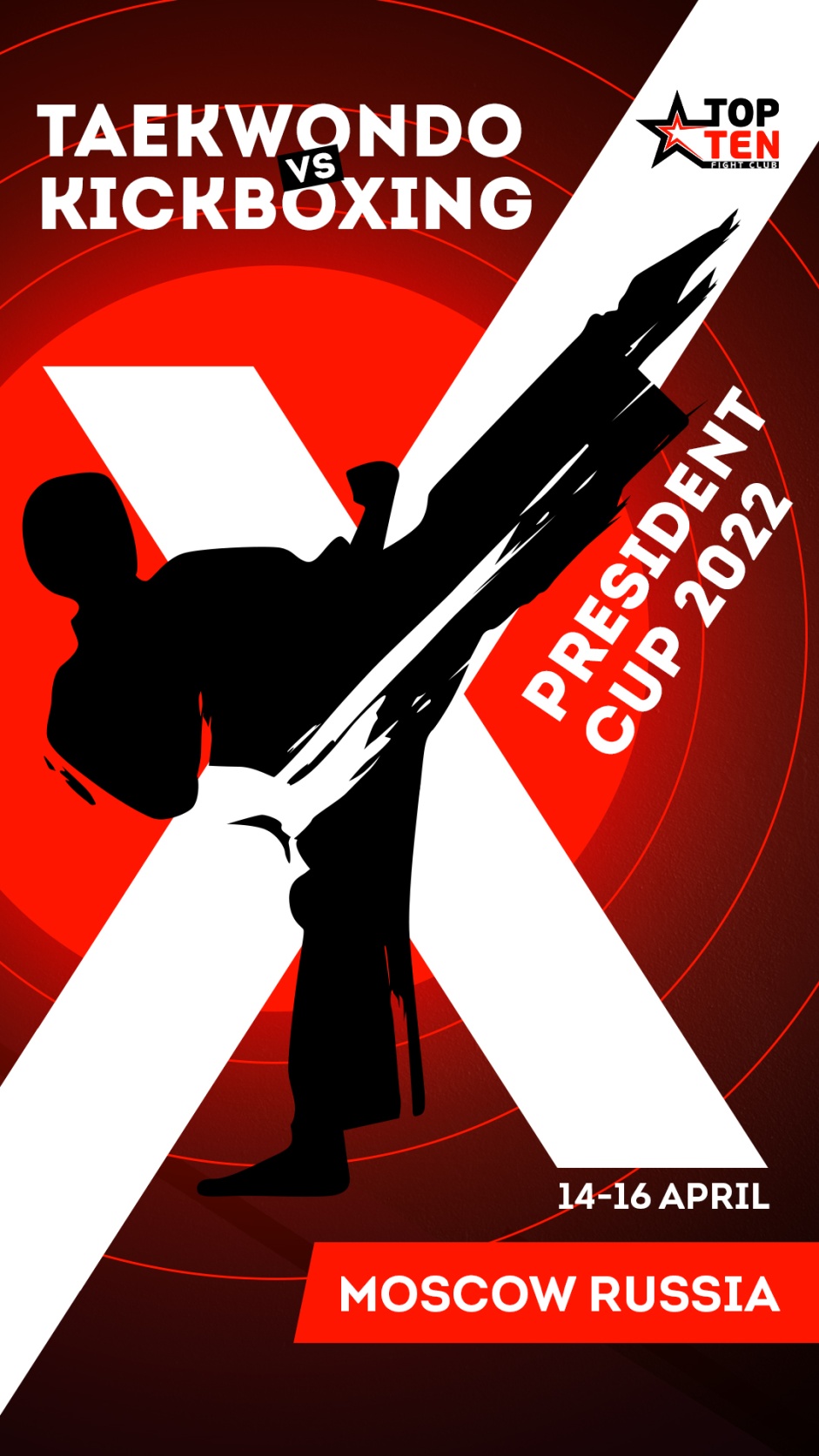 ФЕСТИВАЛЬ ЕДИНОБОРСТВНА ПРИЗЫ АНО «ШКОЛА «ПРЕЗИДЕНТ»14-16 апреля 2022I. ЦЕЛИ И ЗАДАЧИ ТУРНИРА• Турнир проводится с целью обмена опытом среди всех спортсменов, занимающихся таэквондо и кикбоксингом. • Основная задача данного турнира заключается в создании качественного спортивного праздника и дружеской атмосферы среди спортсменов и тренеров, занимающихся разными видами таэквондо и кикбоксинга.• Выявление сильнейших спортсменов среди занимающихся таэквондо и кикбоксингом• Дальнейшая популяризация и развитие единоборств• Пропаганда здорового образа жизни молодого поколения за счёт привлечения детей и подростков к систематическим занятиям спортом.• Повышения спортивного мастерства спортсменов, занимающихся единоборствамиII. ОРГАНИЗАТОРЫ ТУРНИРА 2.1. Общее руководство организацией и подготовкой турнира осуществляют: • АНО «ШКОЛА «Президент».2.2. Непосредственное проведение турнира осуществляет главная судейская коллегия (далее–ГСК), орг. комитет, комиссия по допуску участников• Главный судья – Марцевич Денис Васильевич (+7 925 074 0999); • Главный секретарь – Демонов Анатолий Игоревич (+7 926 597 9356); • Технический делегат – Вернер Александр Геннадиевич (+7 926 255 2815);• Председатель орг.комитета – Юриков Константин Николаевич (+7 905 956 2694).III. МЕСТО И СРОКИ ПРОВЕДЕНИЯ 3.1.   Дата проведения: 14-16 апреля 2022 года.  Начало соревнований: 10:00.Адрес проведения соревнований: Московская область, Одинцовский городской округ, село Жаворонки, территория  Спортивный комплекс «Жаворонки», дом 1 (Минское шоссе 39 км).Как проехать:м «Парк Победы», выход №2, автобус 442, остановка «39км Минского шоссе», КПП в 50 метрах от остановки. Автобус ходит каждые 15 мин, время в пути ~ 30 мин.МЦД1 станция «Одинцово», маршрутки 58 и 58К, остановка «39км Минского шоссе», время в пути ~ 15 мин. КПП в 50 метрах от остановки.IV. ОБЩИЕ ПОЛОЖЕНИЯ 4.1 Турнир проводится только по спаррингам по следующим правиламСоревновательная площадкаВсе поединки проводятся на открытом татами размером 7х7 м в дисциплинах Original* и Point Contact**Начисление баллов1 балл:удар рукой в корпус или головуудар ногой в корпус2 балла:удар рукой в голову в прыжкеудар ногой в головуудар ногой в корпус в прыжке3 баллаУдар ногой в голову в прыжкеЗамечанияВыход за пределы площадки;удар ниже пояса;удар в спину, заднюю часть головы;удары коленом, локтем, головой;броски, захваты;касание пола любой третьей точкой тела;3 замечания – минус 1 баллПредупреждение (желтая карточка)Умышленный удар после команды центр-рефери об остановке боя;неспортивное поведение (агрессивные действия и ненормативные высказывания в адрес соперника или судей);умышленное нанесение запрещенных ударов.Дисквалификация (красная карточка)3 желтые карточки;нанесение травмы сопернику запрещенным ударом.*(Original) Поединок обслуживают 3 боковых судьи, центр-рефери, старший судья и судья-секундометрист. Количество ударов руками не ограничено.**(Point Contact) Поединок обслуживают 2 боковых судьи, центр-рефери, старший судья и судья-секундометрист. После каждого технического действия остановка.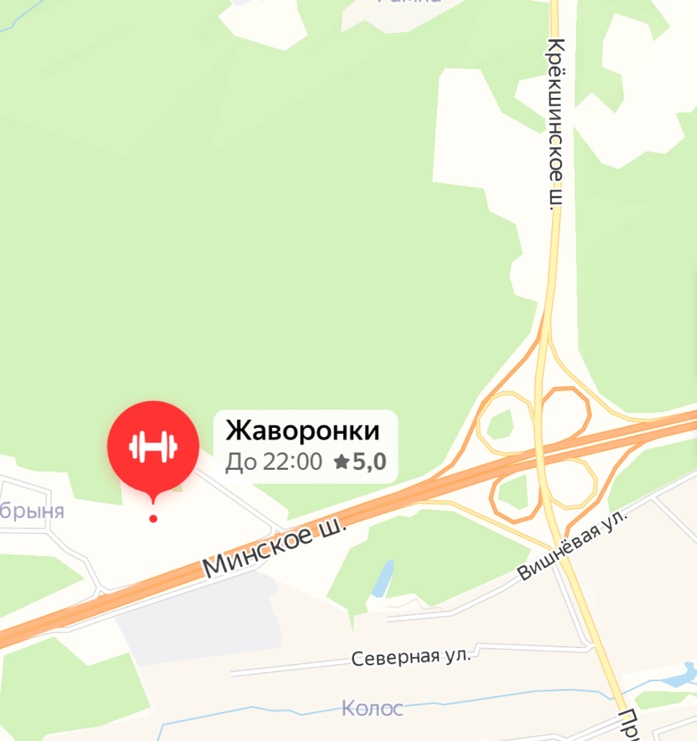 IV. ТРЕБОВАНИЯ К УЧАСТНИКАМ И УСЛОВИЯ ИХ ДОПУСКА 4.1. В турнире могут принимать участие спортсмены любых федераций и клубов. 4.2. К участию в соревнованиях допускаются участники разрешенного возраста (6-17 лет) всех физкультурно-спортивных организаций, допущенные врачом для участия в соревнованиях. Для младших возрастных групп (6-11 лет) допускается предоставление индивидуального допуска от педиатра.  Возраст участников определяется на 14 апреля 2022 года.  4.3. В турнире допускается неограниченное количество участников.4.4.  Турнир проводится в индивидуальных дисциплинах. 4.5. Участники соревнований и судьи обязаны иметь соответствующую форму и экипировку:• Участники – добок (любой версии таэквондо) или кикбоксерские штаны с футболкой и соревновательный защитный шлем с закрытой верхней частью головы, и открытой лицевой частью; паховая раковина; перчатки закрытого типа с фабричной маркировкой 10 OZ для детей 12-17 лет; перчатки открытого типа для детей 6-11 лет; футы; капа; накладки на голень; нагрудная защита для юниорок и девушек. Вся экипировка участника должна соответствовать цвету угла, в соответствии с позицией на площадке (красный и синий комплект снаряжения) и быть в исправном состоянии без видимых повреждений. Волосы участников должны быть убраны под защитный шлем, вне зависимости от их длины.  • Судьи – белая рубашка с длинным рукавом, темный костюм, спортивная обувь.• Секунданты – спортивный костюм, футболка и спортивная обувь. Секунданту не допускается ношение: головных уборов и повязок, иной обуви, кроме спортивной, маек-безрукавок, лосин. Секунданту запрещается пользоваться всеми видами мобильных устройств во время секундирования, а также вести фото - и видеосъёмку. При невыполнении требований по экипировке участники, судьи и секунданты к участию в соревнованиях не допускаются.  Во время награждения участник должен быть в добке или кикбоксерских штанах и футболке, или в спортивном костюме и спортивной обуви.  V. ПРОГРАММА ТУРНИРА 14 апреля 2022 г. – Приезд и размещение участников турнира.                                  Взвешивание и мандатная комиссия.15 апреля 2022 г. – Соревнования. Открытие турнира.16 апреля 2022 г. – Соревнования. Профессиональные поединки.Original (Лайт контакт):Мальчики и девочки 6-7 лет: (2 раунда по 1 минуте)Expert (все пояса) -20 кг; -23 кг; -26 кг; -29 кг; +29 кг.Мальчики и девочки 8-9 лет: (2 раунда по 1 минуте)Beginner (белые и желтые пояса) -23 кг; -27 кг; -31 кг; -35 кг; -39 кг; +39 кг;Expert (от зеленого пояса и выше) -23 кг; -27 кг; -31 кг; -35 кг; -39 кг; +39 кг.Мальчики и девочки 10-11 лет: (2 раунда по 1.5 минуты)Beginner (белые и зеленые пояса) -30 кг; -35 кг; -40 кг; -45 кг; -50 кг; -55 кг; +55 кг;Expert (от синего пояса и выше) -30 кг; -35 кг; -40 кг; -45 кг; -50 кг; +50 кг.Юноши и девушки 12-13 лет: (2 раунда по 1.5 минуты)Beginner (белые и зеленые пояса) -35 кг; -40 кг; -45 кг; -50 кг; -55 кг; -60 кг; +60 кг;Expert (от синего пояса и выше) -35 кг; -40 кг; -45 кг; -50 кг; -55 кг; +55 кг.Юноши и девушки 14-15 лет: (2 раунда по 2 минуты)Beginner (до красно-черного пояса) -45 кг; -50 кг; -55 кг; -60 кг; -65 кг; -70 кг; +70 кг;Expert (черные пояса) -40 кг; -45 кг; -50 кг; -55 кг; -60 кг; -65 кг; +65 кг.Юниоры и юниорки 16-17 лет (2 раунда по 2 минуты)Beginner (до красно-черного пояса) -50 кг; -55 кг; -60 кг; -65 кг; -70 кг; -75 кг; +75 кг;Expert (черные пояса) -45 кг; -50 кг; -55 кг; -60 кг; -65 кг; -70 кг; +70 кг.Point Contact (Поинт Контакт):Мальчики и девочки 6-7 лет: (2 раунда по 1 минуте)Expert (все пояса) -20 кг; -23 кг; -26 кг; -29 кг; +29 кг.Мальчики и девочки 8-9 лет: (2 раунда по 1 минуте)Beginner (белые и желтые пояса) -23 кг; -27 кг; -31 кг; -35 кг; -39 кг; +39 кг;Expert (от зеленого пояса и выше) -23 кг; -27 кг; -31 кг; -35 кг; -39 кг; +39 кг.Мальчики и девочки 10-11 лет: (2 раунда по 1.5 минуты)Beginner (белые и зеленые пояса) -30 кг; -35 кг; -40 кг; -45 кг; -50 кг; -55 кг; +55 кг;Expert (от синего пояса и выше) -30 кг; -35 кг; -40 кг; -45 кг; -50 кг; +50 кг.Юноши и девушки 12-13 лет:  (2 раунда по 1.5 минуты)Beginner (белые и зеленые пояса) -35 кг; -40 кг; -45 кг; -50 кг; -55 кг; -60 кг; +60 кг;Expert (от синего пояса и выше) -35 кг; -40 кг; -45 кг; -50 кг; -55 кг; +55 кг.Юноши и девушки 14-15 лет: (2 раунда по 2 минуты)Beginner (до красно-черного пояса) -45 кг; -50 кг; -55 кг; -60 кг; -65 кг; -70 кг; +70 кг;Expert (черные пояса) -40 кг; -45 кг; -50 кг; -55 кг; -60 кг; -65 кг; +65 кг.Юниоры и юниорки 16-17 лет (2 раунда по 2 минуты)Beginner (до красно-черного пояса) -50 кг; -55 кг; -60 кг; -65 кг; -70 кг; -75 кг; +75 кг;Expert (черные пояса) -45 кг; -50 кг; -55 кг; -60 кг; -65 кг; -70 кг; +70 кг.• Каждый спортсмен может выступить в 2 весовых категориях, своя + категория выше с доплатой стартового взноса. Для этого нужно повторно зарегистрироваться!• Стартовый взнос не возвращается спортсменам зарегистрировавшимся в 2 весовых категориях, но не попавшие в меньший вес на мандатной комиссии.VI. УСЛОВИЯ ПОДВЕДЕНИЯ ИТОГОВ 6.1. Победители и призеры турнира в каждой возрастной группе и весовой категории:  одно первое, одно второе и два третьих места.  6.2. Победители и призёры награждаются эксклюзивными медалями и дипломами соответствующих степеней. За 1 место в каждом виде программы денежное вознаграждение, в зависимости от количества выигранных поединков:  Beginner – 1000 рублей (за каждый выигранный поединок)Expert - 3000 рублей (за каждый выигранный поединок)VII. ПОДАЧА ЗАЯВОК НА УЧАСТИЕ 7.1.  Заявки на участие в турнире принимаются через автоматизированную систему спортивной жеребьевки по адресу https://shakasports.com/event/281VIII. УСЛОВИЯ ФИНАНСИРОВАНИЯ 8.1.  АНО «ШКОЛА «ПРЕЗИДЕНТ» несет расходы по организации и проведению турнира. 8.2. За счет средств командирующих организаций финансируются расходы на проезд, проживание и питание участников, тренеров, судей, представителей команд и обслуживающего персонала. Стартовый взнос на турнир оплачивается на сайте https://shakasports.com/event/281 во время регистрации на турнир:до 1 марта 2500 рублейс 1 марта до 1 апреля 3000 рублейс 1 апреля до 15 апреля 4000 рублейIX. ОБЕСПЕЧЕНИЕ БЕЗОПАСНОСТИ УЧАСТНИКОВ И ЗРИТЕЛЕЙ. 9.1. Турнир проводится на спортивных сооружениях, отвечающих требованиям соответствующих нормативно-правовых актов, действующих на территории Российской Федерации и направленных на обеспечение общественного порядка и безопасности участников и зрителей, а также при наличии актов готовности объекта спорта к проведению соревнований, утверждаемых в установленном порядке. Обеспечение безопасности участников и зрителей осуществляется согласно требованиям Правил обеспечения безопасности при проведении официальных спортивных соревнований, утвержденных постановлением Правительства Российской Федерации от 18 апреля 2014 г. № 353. 9.2.  Оказание скорой медицинской помощи и допуск участников осуществляется в соответствии с приказом Министерства здравоохранения Российской Федерации от 01.03.2016 № 134 н «О порядке организации оказания медицинской помощи лицам, занимающимся физической культурой и спортом (в том числе при подготовке и проведении физкультурных мероприятий и спортивных мероприятий), включая порядок медицинского осмотра лиц, желающих пройти спортивную подготовку, заниматься физической культурой и спортом в организациях и (или) выполнить нормативы испытаний (тестов) Всероссийского физкультурно-спортивного комплекса «Готов к труду и обороне». 9.3.  Обеспечение медицинской помощи участников турнира возлагается на АНО «ШКОЛА «ПРЕЗИДЕНТ». X. АПЕЛЛЯЦИЯ  10.1. Протест подается в ГСК турнира в течении 5 минут по окончанию встречи во всех дисциплинах секундантом спортсмена.  ГСК может принять к протесту фото и видеоматериалы оспариваемого поединка. Стоимость протеста - 3000 рублей. Денежные средства возвращаются в случае удовлетворения протеста и не возвращаются в случае неудовлетворительного решения ГСК. XI .СТРАХОВАНИЕ УЧАСТНИКОВ11.1. Участие в турнире осуществляется только при наличии полиса (оригинала) страхования жизни и здоровья от несчастных случаев, который представляется в комиссию по допуску участников на каждого участника турнира. Сумма страховой выплаты должна быть не менее 50 000 рублей. XII. КОМИССИЯ ПО ДОПУСКУ И ВЗВЕШИВАНИЕ12.1. Комиссия по допуску будет осуществлять регистрацию 14 апреля 2022 года, по адресу: Московская область, Одинцовский городской округ, село Жаворонки, территория Спортивный комплекс «Жаворонки», дом 1 (Минское шоссе 39 км).12.2. Для выездной комиссии по допуску нужно обращаться до 1 апреля 2022 года по телефону: +7 (926) 597-93-56, demonov@mail.ru,  Демонов Анатолий Игоревич.12.3. В комиссию по допуску участник предоставляет следующие документы: Документ удостоверяющий личностьСогласие на обработку персональных данныхСогласие на участие в турнире (для лиц моложе 14 лет – от родителей)Страховой полисМедицинский допуск ПЦР тест Участники несут персональную ответственность за подлинность документов, предоставленных в комиссию по допуску (для лиц моложе 14 лет – родители или представители родителей). 3 Вся ответственность за допуск участников к турниру возлагается на комиссию по допуску. XIII. ТРАНСФЕР И РАЗМЕЩЕНИЕ В ГОСТИНИЦЕ 13.1. По вопросам размещения и трансфера для участников турнира необходимо обращаться по телефону координатора: +7 (999) 612-57-21 Аракелян Сергей Владимирович, fightclubtopten@mail.ru 